                                                                                                     Dokumentovane fotografije sa radionica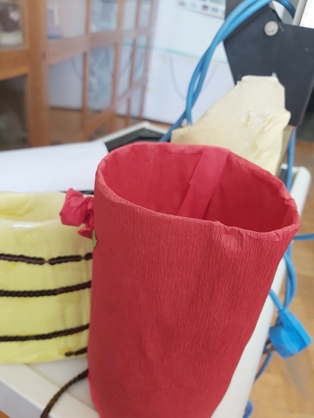 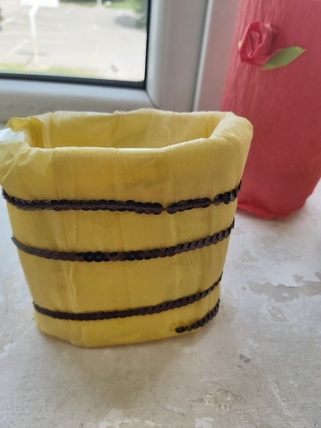 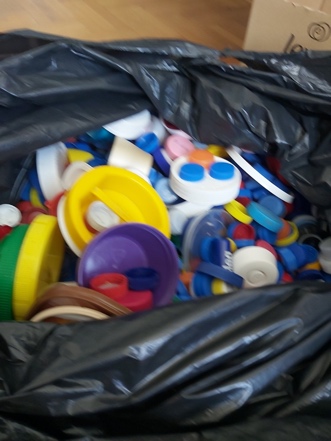 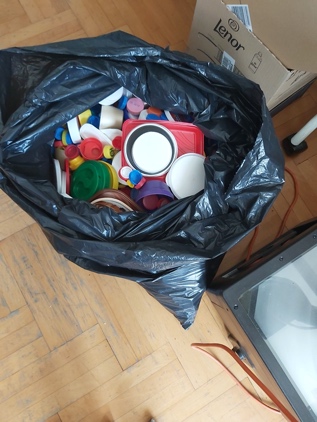 ŠTA?
Tema (projekat, integracija više predmeta..S KOJIM CILJEM?
CiljNamera, svrha učenjaKAKO?Metode i aktivnosti za ostvarenje ciljeva. ŠTA JE POTREBNO?Nužni resursiGost predavač i ili saradnici u realizaciji organizacija posete, najava, dozvole…DO KADA?Rok početka i kraja, kalendarski rok do kojeg će se  aktivnosti ostvaritiKO?Osobe odgovorne za sprovođenje aktivnostiMJERLJIVI POKAZATELJI OSTVARENOG  CILJAKoji su kriterijumi koji pokazuju da je cilj postignut? Uključiti merenje, dokazeTema projekta:Uklanjaje otpadaPod sloganom “Otpad nije smeće”Integracijа više predmeta u okviru projekta biologija,ekologija, hemija, informatika, privatno preduzetništvo.Uklanjanje otpada,,Reciklaža nije gnjavaža“Upoznavanje kolektiva škole I učenika sa ključnim kompetencijama u procesu prerade otpada. Razvijanje ekološke svesti kod učenika.Stavljanje akcenta na reciklažu i povezivanje kolega iz škole u zajednički projekat kroz izvođenje niza zajedničkih aktivnosti.Upoznavanje školske uprave sa projektom I uključivanje kolega saradnika u isti.Upoznavanje sa tematikom kroz predavanje.Projekcija filma na zadatu temu.Podela učenika u grupe.Prikuplanje otpada radionice na otvorenom.Izložba radova.Prodaja recikliranih predmeta na gradskim manifestacijama.Sakuplanje čepova I zamena za novčana sredstva u cilju kupovine pomagala za dečiji hendikep.Prestavljanje projekta učenicima podela u grupeSakupljanje materijala za reciklirane predmete I čepovaDirektor fabrike za preradu plastike iz Ulcinja- gost predavačProf.hemije- gost predavačSaradnja sa lokalnom samoupravom I lokalnom turističkom organizacijim.Gost hemičar predavačGost- director fabrike za reciklažuOd 1.3 2021god. Do1.5. 2021god.            MartPredmetni profesori:Prof.biologije Jadranka TršićProf.biologije Milkica ČarmakProf. hemije Aleksandra Novčić gost predavačGost predavač -fizika  Ljiljana RakovićDirektor TО Bar Еmil KukoljNa kraju rezultate bismo prikazali putem prezentacije, panoi, slogani.Učionica na otvorenomIzložba radova i prodaja istih.Poseta deci sa hendikepom I uručivanje pomagala.PanoiSloganiRadionice na otvorenom.,,Otpad nije smeće”Razvijanje ekološke svesti, I delovanje na lokalnom nivouRadionicei, zrada predmeta, Izložba, Stručni žiri(predmetni nastavnici, director fabrike za preradu otpada, director TO Bar)Saradnja sa lokalnom samoupravom I dogovor oko izlaganja I prodaje recikliranih predmeta, Zamena čepova za novčana sredstva           April Izložba radova I prodaja istih na lokalnim gradskim manifestacijamaKupovina  pomagala I poseta deci sa hendikepom.